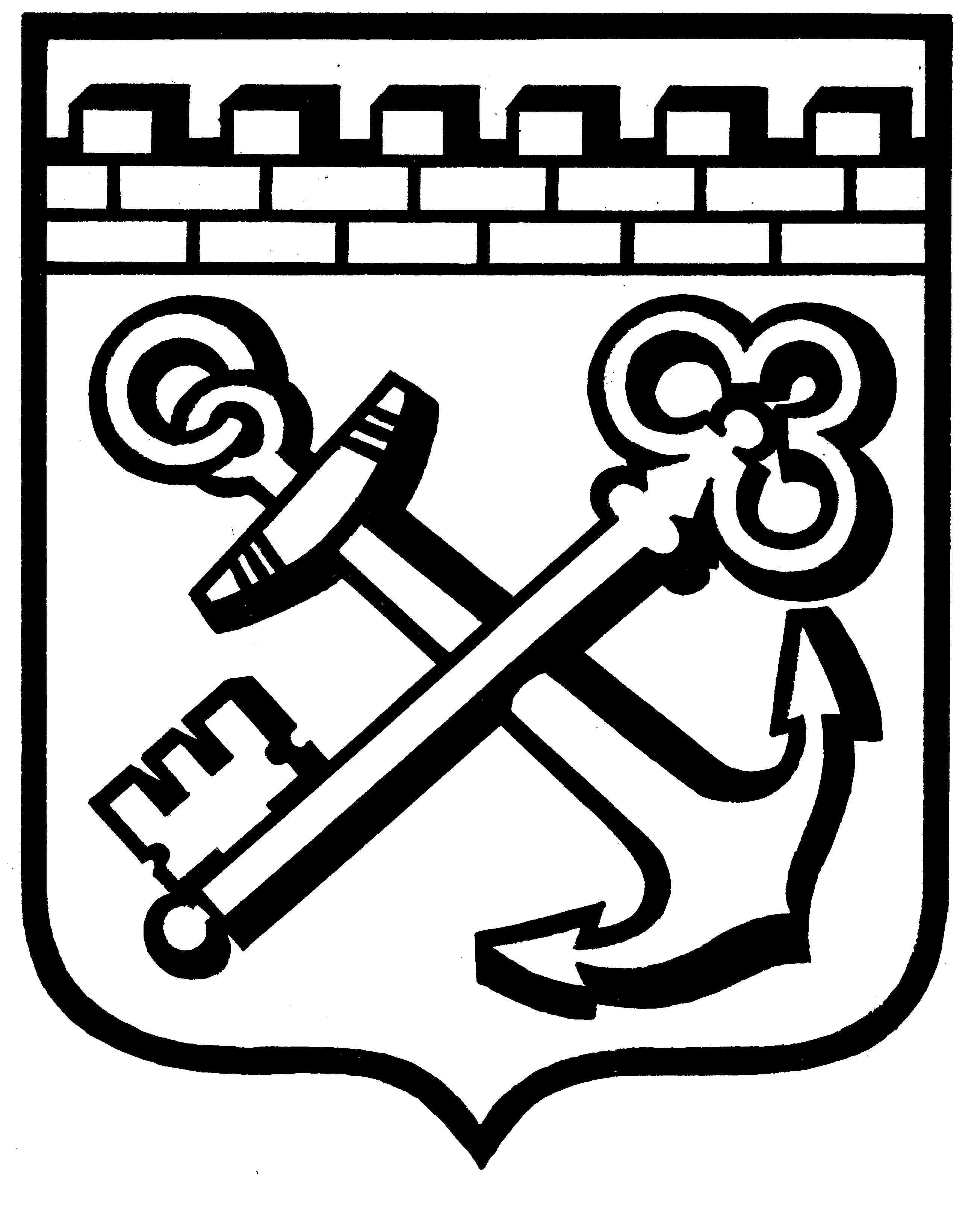 КОМИТЕТ ГРАДОСТРОИТЕЛЬНОЙ ПОЛИТИКИ
ЛЕНИНГРАДСКОЙ ОБЛАСТИПРИКАЗот _______________________  № ____О внесении изменений в приказ комитета по архитектуре и градостроительству Ленинградской области от 17 сентября 2018 года № 53 «Об утверждении административного регламента исполнения комитетом по архитектуре и градостроительству Ленинградской области государственной функции по осуществлению контроля за соблюдением органами местного самоуправления законодательства о градостроительной деятельности»В соответствии с  пунктом 4 постановления Правительства Ленинградской области от 1 марта 2019 года  № 86  «Вопросы структуры органов исполнительной власти Ленинградской области», в связи с принятием постановления Правительства Ленинградской области от 9 сентября 2019 года № 421 «Об утверждении Положения о Комитете градостроительной политики Ленинградской области, внесении изменения в постановление Правительства Ленинградской области от 23 апреля 2010 года № 102 и признании утратившими силу отдельных постановлений Правительства Ленинградской области» приказываю:		внести в приказ комитета по архитектуре и градостроительству Ленинградской области от 17 сентября 2018 года № 53 «Об утверждении административного регламента исполнения комитетом по архитектуре и градостроительству Ленинградской области государственной функции по осуществлению контроля за соблюдением органами местного самоуправления законодательства о градостроительной деятельности» изменения согласно приложению к настоящему приказу.Председатель Комитетаградостроительной политикиЛенинградской области							И. КулаковПРИЛОЖЕНИЕк приказу Комитета градостроительной политики Ленинградской областиот ________________№______Изменения, которые вносятся в приказ комитета по архитектуре и градостроительству Ленинградской области от 17 сентября 2018 года № 53 «Об утверждении административного регламента исполнения комитетом по архитектуре и градостроительству Ленинградской области государственной функции по осуществлению контроля за соблюдением органами местного самоуправления законодательства о градостроительной деятельности»В наименовании слова «комитетом по архитектуре и градостроительству Ленинградской области» заменить словами «Комитетом градостроительной политики Ленинградской области».В пункте 1 слова «комитетом по архитектуре и градостроительству Ленинградской области» заменить словами «Комитетом градостроительной политики Ленинградской области».В приложении (Административный регламент исполнения комитетом по архитектуре и градостроительству Ленинградской области государственной функции по осуществлению контроля за соблюдением органами местного самоуправления законодательства о градостроительной деятельности):В наименовании слова «комитетом по архитектуре и градостроительству Ленинградской области» заменить словами «Комитетом градостроительной политики Ленинградской области»;В пункте 1.2 слова «комитет по архитектуре и градостроительству Ленинградской области» заменить словами «Комитет градостроительной политики Ленинградской области»;В приложении 1:в наименовании слова «комитетом по архитектуре и градостроительству Ленинградской области» заменить словами «Комитетом градостроительной политики Ленинградской области»;в строке 1 слова «комитет по архитектуре и градостроительству Ленинградской области» заменить словами «Комитет градостроительной политики Ленинградской области»;В приложении 2:в наименовании слова «комитетом по архитектуре и градостроительству Ленинградской области» заменить словами «Комитетом градостроительной политики Ленинградской области»;в строке 1 слова «комитет по архитектуре и градостроительству Ленинградской области» заменить словами «Комитет градостроительной политики Ленинградской области»;В приложении 3:в наименовании слова «комитетом по архитектуре и градостроительству Ленинградской области» заменить словами «Комитетом градостроительной политики Ленинградской области»;в строке 1 слова «комитет по архитектуре и градостроительству Ленинградской области» заменить словами «Комитет градостроительной политики Ленинградской области»;слова «2. О выполнении настоящего предписания уведомить комитет по архитектуре и градостроительству Ленинградской области (с представлением подтверждающих документов).» заменить словами «2. О выполнении настоящего предписания уведомить Комитет градостроительной политики Ленинградской области (с представлением подтверждающих документов).»;В приложении 4 в наименовании слова «комитетом по архитектуре и градостроительству Ленинградской области» заменить словами «Комитетом градостроительной политики Ленинградской области»;В приложении 5:в наименовании слова «комитетом по архитектуре и градостроительству Ленинградской области» заменить словами «Комитетом градостроительной политики Ленинградской области»;в строке 1 слова «комитетом по архитектуре и градостроительству Ленинградской области» заменить словами «Комитетом градостроительной политики Ленинградской области».